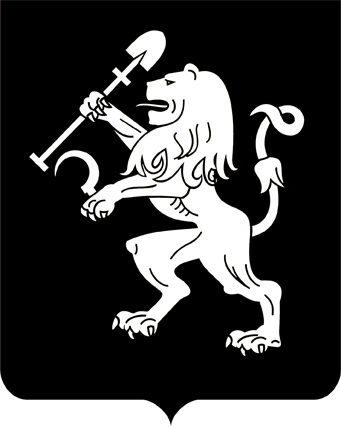 АДМИНИСТРАЦИЯ ГОРОДА КРАСНОЯРСКАРАСПОРЯЖЕНИЕО внесении изменений в распоряжение администрации городаот 20.08.2009 № 37В связи с изменениями в кадровом составе администрации города, в соответствии с постановлением администрации города от 21.07.2009 № 283 «О рассмотрении вопросов по представлению к награждению   орденом «Родительская слава», руководствуясь статьями 45, 58, 59  Устава города Красноярска, распоряжением Главы города от 22.12.2006 № 270-р:1. Внести в состав комиссии по рассмотрению вопросов представления к награждению орденом «Родительская слава» (далее –                      комиссия), утвержденный распоряжением администрации города                  от 20.08.2009 № 37 «О составе комиссии по рассмотрению вопросов представления к награждению орденом «Родительская слава», следующие изменения: включить в состав комиссии Кострыкину Д.С., главного специалиста отдела по реализации социальных проектов и взаимодействию             с социально ориентированными некоммерческими организациями управления социальной защиты населения администрации города, секретаря комиссии; исключить из состава комиссии Лоншакову Т.В.2. Настоящее распоряжение опубликовать в газете «Городские      новости» и разместить на официальном сайте администрации города.Заместитель Главы города –руководитель департамента социального развития                                                             И.Н. Фоминых18.01.2022№ 2-соц